Памятка о повышении бдительности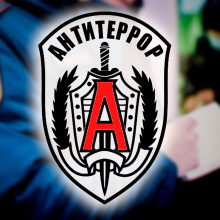 В целях обеспечения безопасности, предупреждения и пресечения возможных террористических проявлений в период проведения массовых мероприятий, а также в повседневной жизни призываем граждан соблюдать бдительность и быть осторожными.Приведенные ниже рекомендации помогут сохранить жизнь и сберечь здоровье Вам и Вашим близким.Если Вы обнаружили подозрительный предмет
1. Заметив подозрительные предметы (оставленный пакет, коробку), а также взрывоопасный предмет (гранату, снаряд, бомбу и т.п.) не подходите близко к ним, позовите людей и попросите немедленно сообщить о находке в полицию.
2. Организуйте охрану, оцепление этого предмета, не допускайте людей, не позволяйте им прикасаться к опасному предмету или пытаться обезвредить его. Обезвреживание взрывоопасного предмета на месте его обнаружения производится только специалистами МВД, ФСБ, МЧС.
3. Исключите использование средств радиосвязи, мобильных телефонов, других радиосредств, способных вызвать срабатывание взрывателя.Общие и частные рекомендации
1. Будьте наблюдательны! Только вы способны своевременно обнаружить предметы и посторонних людей в вашем подъезде, дворе, улице.
2. Будьте бдительны! Обращайте внимание на поведение окружающих, наличие бесхозных и не соответствующих обстановке предметов.
3. Наведите порядок в собственном доме: установите железную дверь с домофоном в подъезде, регулярно проверяйте закрытие подвалов, чердаков и технических помещений.
4. Никогда не принимайте на хранение или для передачи другому лицу предметы, даже самые безопасные.
5. Не приближайтесь к подозрительному предмету: это может стоить вам жизни.
6. Научите своих детей мерам безопасности: не разговаривать на улице и не открывать дверь незнакомым, не подбирать бесхозные игрушки, не прикасаться к находкам и т.п.Круглосуточные телефоны экстренных оперативных служб:
Единая дежурно-диспетчерская служба– 112
пожарно-спасательная служба – 101
полиция – 102
скорая медицинская помощь – 103